Имею честь направить Государствам – Членам Совета вклад, представленный Российской Федерацией.Хоулинь ЧЖАО
Генеральный секретарьРоссийская Федерацияперевод Рекомендаций МСЭ-Т, утвержденных согласно альтернативному процессу утверждения1	ВведениеВ соответствии с решением Совета 2009 года БСЭ должно осуществлять перевод Рекомендаций МСЭ-Т, утвержденных согласно альтернативному процессу утверждения (АПУ), в размере 1000 страниц за каждый двухлетний период. В соответствии с этим решением РСС направило в 2013 году согласованный странами РСС список рекомендаций, утвержденных по процедуре АПУ, в размере 2000 страниц (за 4 года) для перевода на русский язык.Однако, как было сказано на собрании РГС-ЯЗ в феврале 2017 года, из этого списка за прошедшие четыре года было переведено только 55% рекомендаций. В то же время секретариат проинформировал о значительной экономии средств на письменный перевод.В настоящее время страны РСС готовят новый список рекомендаций для перевода на русский язык в количестве 2000 страниц (за 2013–2017 годы).2	ПредложениеВключить в проект скользящего Оперативного плана МСЭ-Т задачу обеспечения перевода рекомендаций, в том числе утвержденных по АПУ, в соответствии с решением Совета 2009 года и Резолюции 67 ВАСЭ-16, с выделением надлежащего финансового обеспечения в рамках лимита, определенного Решением 5 ПК-14.______________СОВЕТ 2017
Женева, 15-25 мая 2017 года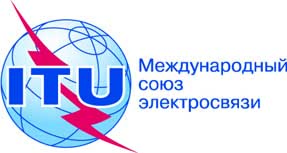 Пункт повестки дня:  PL 1.7Документ C17/77-RПункт повестки дня:  PL 1.728 апреля 2017 годаПункт повестки дня:  PL 1.7Оригинал: русскийЗаписка Генерального секретаряЗаписка Генерального секретаряВКЛАД РОССИЙСКОЙ ФЕДЕРАЦИИВКЛАД РОССИЙСКОЙ ФЕДЕРАЦИИперевод Рекомендаций МСЭ-Т, утвержденных согласно альтернативному процессу утвержденияперевод Рекомендаций МСЭ-Т, утвержденных согласно альтернативному процессу утвержденияРезюмеВ документе обращается внимание на необходимость выполнения решений Совета о переводе Рекомендаций МСЭ-Т, утвержденных согласно альтернативному процессу утверждения (АПУ).Необходимые действияСовету предлагается рассмотреть предложения и принять необходимые меры при утверждении Оперативного плана Сектора стандартизации электросвязи на 2018–2023 гг.____________Справочные материалыДокументы С17/12, С09/33(Rev.1) Совета, Резолюция 67 ВАСЭ-16